Year 6 Apps List 2021School Folder 1 School Folder 2 School Folder 3 School Folder 4  Home Apps Folder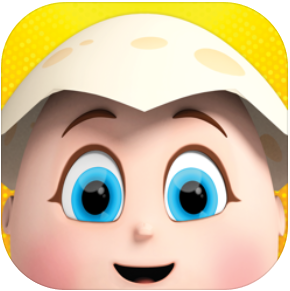 Reading Eggs Free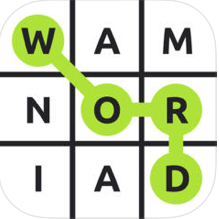 Spelling ManiaFree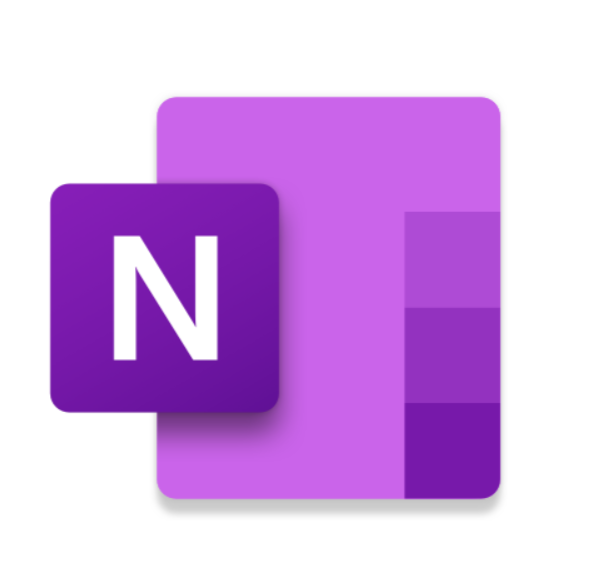 MicrosoftOneNoteFree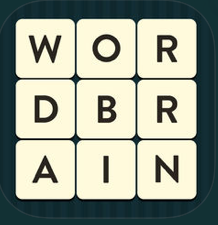 Word BrainFree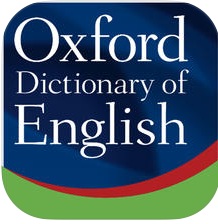 Oxford Dictionary of EnglishFree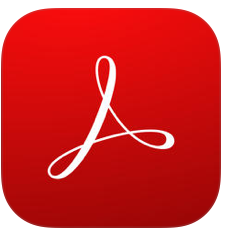 Adobe AcrobatFree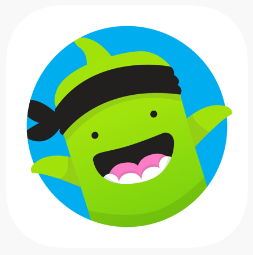 Class DojoFree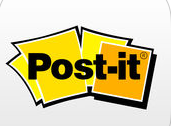 3M Post-It PlusFree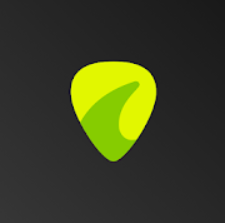 Guitar TunaFree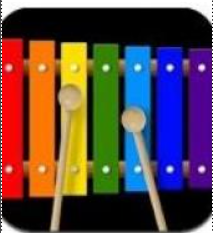 Xylophone AppFree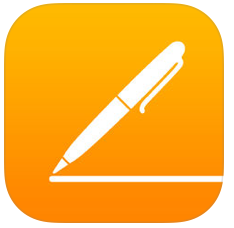 PagesFree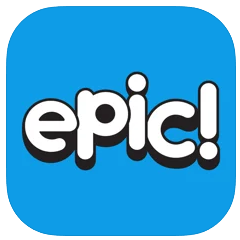 EpicFree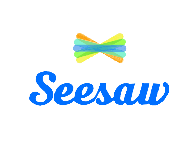 SeesawFree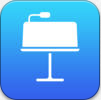 KeynoteFree 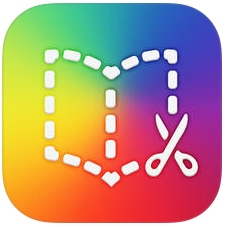 Book Creator7.99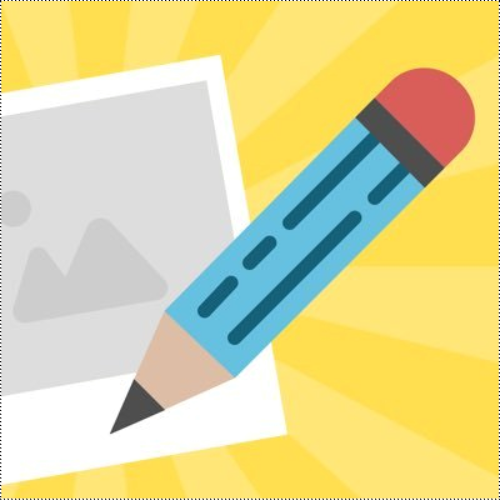 Write About This5.99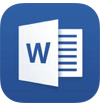 Microsoft WordFree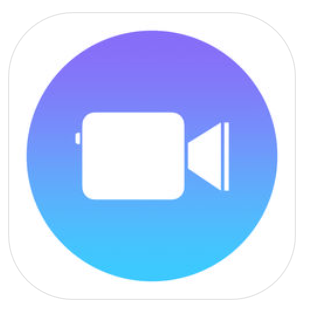 ClipsFree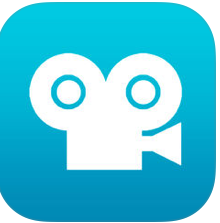 Stop MotionStudioFree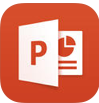 Microsoft PowerPointFree 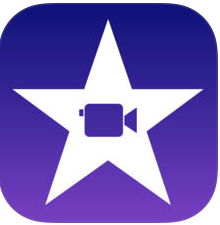 iMovieFree 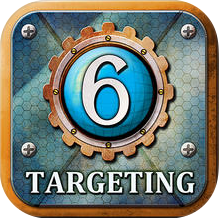 Targeting Maths 69.99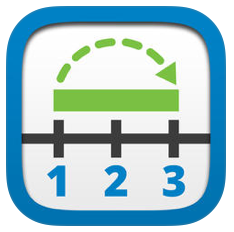 Number LineFree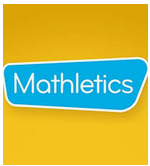 MathleticsFree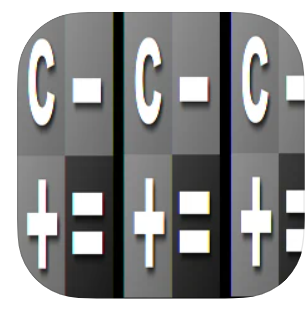 Calculator.Free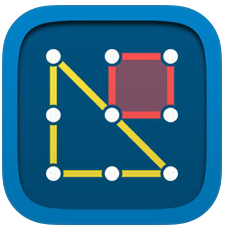 GeoboardFree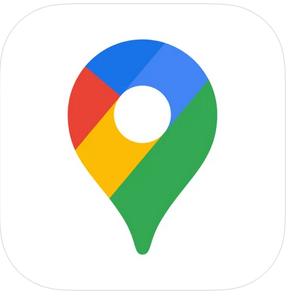 Google MapsFree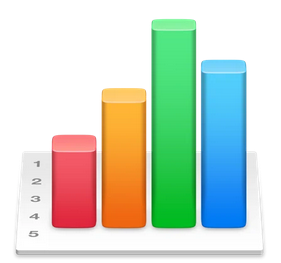 NumbersFree 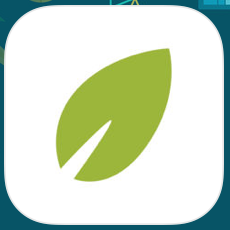 Khan AcademyFree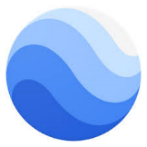 Google EarthFree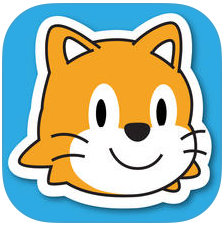 ScratchJrFree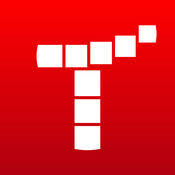 TynkerFree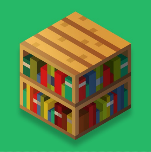 Minecraft: Education EditionFreeConnection available when school commences in 2021. 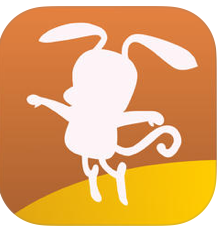 PyonkeeFree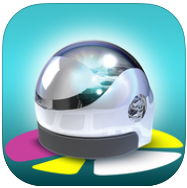 Ozobot BitFree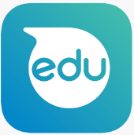 Sphero EduFree